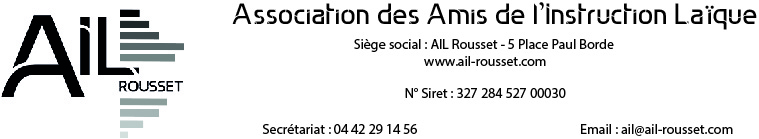 Objet : Accompagnement des enfants	sur le trajet Ecole-GymnaseSECTION DANSE								Rousset le 09/09/2021			Madame, Monsieur,			Nous vous proposons, avec la participation de la directrice du centre aéré, Responsable Jeunesse, ville de Rousset, et des responsables Danse, d’accompagner vos enfants sur le trajet du centre aéré au gymnase.			Afin de démarrer au plus tôt cette organisation nous vous demandons de bien vouloir remplir le coupon ci-dessous et de le transmettre le plus rapidement possible la Directrice, au bureau des affaires scolaires.			Nous tenant à votre disposition pour de plus amples informations, veuillez agréer Madame, Monsieur l’expression de nos sincères salutations.								La Présidente des A.I.L.								Florence ROUSSEL NESTOLAT________________________________________________________________________________Je soussigné(e) Madame, Monsieur, ….................…………...........……………………………………….........……………….autorise mon enfant …………………...................................………………………………………………………………..........…… en classe de…………………………….….à partir avec le responsable danse le : 	………………………………………………………..à…………………………………pour rejoindre le gymnase J. et R. PEISSON.								SIGNATURE